РАБОЧАЯ ПРОГРАММА УЧЕБНОЙ ДИСЦИПЛИНЫПРОФЕССИОНАЛЬНОГО ЦИКЛАОП.05 ОСНОВЫ ЭКОНОМИКИ, МЕНЕДЖМЕНТА И МАРКЕТИНГАДля обучающихся по программе подготовки специалистов среднего звенаСпециальность: 43.02.15 Поварское и кондитерское делоНаименование профиля: естественнонаучныйг. Нефтеюганск, 2020Рабочая программа учебной дисциплины профессионального цикла разработана с учетом требований Федерального государственного образовательного стандарта (далее – ФГОС) (утвержден приказом Министерства образования и науки Российской Федерации от 09 декабря 2016 г. № 1565) по специальности среднего профессионального образования (далее - СПО) 43.02.15 Поварское и кондитерское дело.Организация-разработчик: автономное учреждение профессионального образования ХМАО - Югры «Нефтеюганский политехнический колледж».Преподаватель: Арипова Зульфия барисовнаРекомендовано предметно-цикловой комиссией профессионального цикла естественнонаучного профиля, протокол №_______ от «_____» ________________2020 г.Руководитель предметно-цикловой комиссии________________ /А.В. Красоцкая/(подпись)                    (ФИО)СОДЕРЖАНИЕ:паспорт ПРОГРАММЫ УЧЕБНОЙ ДИСЦИПЛИНЫ 1.1. Область применения рабочей программыРабочая программа учебной дисциплины является частью основной профессиональной образовательной программы в соответствии с ФГОС СПО по специальности43.02.15 Поварское и кондитерское дело, входящей в укрупнённую группу специальностей 43.00.00 Сервис и туризм.1.2. Место дисциплины в структуре основной профессиональной образовательной программы: дисциплина «Основы экономики, менеджмента и маркетинга» входит в профессиональный цикл.1.3. Планируемые результаты освоения учебной дисциплины1.4. Рекомендуемое количество часов на освоение программы дисциплины:максимальной учебной нагрузки обучающегося – 96, в том числе:обязательной аудиторной учебной нагрузки обучающегося – 96.самостоятельной работы – 19.2. СТРУКТУРА И СОДЕРЖАНИЕ УЧЕБНОЙ ДИСЦИПЛИНЫ2.1. Объем учебной дисциплины и виды учебной работы 2.2. Тематический план и содержание учебной дисциплины3. условия реализации программы учебной дисциплинЫ 3.1. Требования к минимальному материально-техническому обеспечениюРеализация программы дисциплины требует наличия учебного кабинета социально-экономических дисциплин.Оборудование учебного кабинета:Рабочие места на 32 обучающихся;Автоматизированное рабочее место преподавателя (процессор Intel Core i7, объем оперативной памяти 8 Гб);Проекционный экран;Видеопроектор мультимедийный;Школьная доска..Информационное обеспечение реализации программыЖабина С.Б. Основы экономики, менеджмента и маркетинга в общественном питании [Электронный ресурс] : учебник для студ. учреждений сред. проф. образования / С.Б.Жабина, О.М.Бурдюгова, А.В.Колесова. – 3-е изд., стер. — М. : Издательский центр «Академия», 2015. — 336 с.Котерова Н.П. Экономика организации [Электронный ресурс] : учебник для студ. учреждений сред. проф. образования / Н.П.Котерова. — 8-е изд., стер. – М.: Издательский центр «Академия», 2015. — 288 с.Перечень интернет-ресурсов:Административно-управленческий портал. Форма доступа: http://www.aup.ruМинистерство экономического развития. Форма доступа: http://economy.gov.ru/minec/mainОткрытая электронная библиотека. Форма     доступа:http://guide.aonb.ru/Официальный интернет-портал правовой информации.  Форма доступа: http://pravo.gov.ru/Правовая система Консультант Плюс.  Форма доступа: http://www.consultant.ru/Проект института «Экономическая школа». Форма доступа: http://www.economicus.ru/Российский союз промышленников и предпринимателей. Форма доступа: http://рспп.рф/Сайт Министерства финансов РФ. Форма доступа: http:// www.Minfin.ruСоюз потребителей Российской Федерации. Форма доступа: http://www.potrebitel.net/Федеральная нотариальная палата.  Форма доступа: https://notariat.ru/ru-ru/Федеральная служба по труду и занятости РФ. Форма доступа: https://www.rostrud.ru/Федеральный образовательный портал «Экономика, социология, менеджмент». Форма доступа: http://ecsocman.hse.ru/Экономика. Все предметы. Большой справочник школьника. Форма     доступа:http://na-uroke.in.ua/index-13.htmlЭкономическая теория On-Line, книги, статьи.  Форма доступа: http://economictheory.narod.ru/Электронная библиотека по бизнесу, финансам, экономике и смежным темам. Форма доступа: http://lib.bgu.ru/files/resurs.pdfЭлектронная библиотека. Основы экономики. Форма     доступа:  https://gramotey.com/Электронный каталог: Лачинов Ю. Н. - Единый учебник экономики. Форма  доступа: http://absopac.rea.ru/opacunicode/index.php?url=/notices/index/IdNotice:281452/Source:default4.КОНТРОЛЬ И ОЦЕНКА РЕЗУЛЬТАТОВ ОСВОЕНИЯ УЧЕБНОЙ ДИСЦИПЛИНЫКонтроль и оценка результатов освоения учебной дисциплины осуществляется в процессе проведения практических занятий, а также выполнения обучающимися самостоятельной работы и контрольных работ. 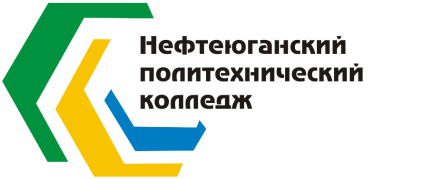 Автономное учреждение профессионального образованияХанты-Мансийского автономного округа - Югры«Нефтеюганский политехнический колледж»УТВЕРЖДЕНО:Педагогический совет«____» __________2020 г.Протокол № _________УТВЕРЖДАЮ:Директор АУ «Нефтеюганскийполитехнический колледж»________________ М.В. ГребенецПриказ №_________«___»______________2020 г.МПРазработчик:ПреподавательАрипова З.Б._________«___» _________2020 г.Разработчик:ПреподавательАрипова З.Б.(подпись)«___» _________2020 г.стр.1. ПАСПОРТ ПРОГРАММЫ УЧЕБНОЙ ДИСЦИПЛИНЫ.42. СТРУКТУРА И СОДЕРЖАНИЕ УЧЕБНОЙ ДИСЦИПЛИНЫ.93. УСЛОВИЯ РЕАЛИЗАЦИИ ПРОГРАММЫ УЧЕБНОЙ ДИСЦИПЛИНЫ.234. КОНТРОЛЬ И ОЦЕНКА РЕЗУЛЬТАТОВ ОСВОЕНИЯ УЧЕБНОЙ ДИСЦИПЛИНЫ.25Код ОК, ПКУменияЗнанияПК 6.2. Осуществлять текущее планирование, координацию деятельности подчиненного персонала с учетом взаимодействия с другими подразделениямиПК 6.4. Осуществлять организацию и контроль текущей деятельности подчиненного персонала ОК 01-  Выбирать способы решения задач профессиональной деятельности, применительно к различным контекстамОК 02 - Осуществлять поиск, анализ и интерпретацию информации, необходимой для выполнения задач профессиональной деятельностиОК 03 - Планировать и реализовывать собственное профессиональное и личностное развитие.ОК 04 - Работать в коллективе и команде, эффективно взаимодействовать с коллегами, руководством, клиентами.ОК 05 - Осуществлять устную и письменную коммуникацию на государственном языке с учетом особенностей социального и культурного контекста.ОК 07 - Содействовать сохранению окружающей среды, ресурсосбережению, эффективно действовать в чрезвычайных ситуациях.ОК 09 - Использовать информационные технологии в профессиональной деятельностиОК 10 - Пользоваться профессиональной документацией на государственном и иностранном языках.ОК 11- Планировать предпринимательскую деятельность в профессиональной сфере.участвовать в выборе наиболее эффективной организационно - правовой формы для деятельности организации ресторанного бизнеса, формировании пакета документов для открытия предприятия;рассчитывать и планировать основные технико-экономические показатели деятельности организации ресторанного бизнеса и анализировать их динамику;анализировать факторы, влияющие на хозяйственную деятельность организации;рассчитывать показатели эффективности использования ресурсов организации;проводить инвентаризацию на предприятиях питания;пользоваться нормативной документацией и оформлять и учетно-отчетную документацию (заполнять договора о материальной ответственности, доверенности на получение материальных ценностей, вести товарную книгу кладовщика, списывать товарные потери, заполнять инвентаризационную опись; оформлять поступление и  передачу  материальных ценностей, составлять калькуляционные карточки на блюда и кондитерские изделия,  документацию по контролю наличия запасов на производстве);оценивать имеющиеся на производстве запасы в соответствии с требуемым количеством и качеством, рассчитывать и анализировать изменение показателей  товарных запасов и товарооборачиваемости, использовать программное обеспечение при контроле наличия запасов анализировать состояние продуктового баланса предприятия питания;вести учет реализации готовой продукции и  полуфабрикатов;калькулировать цены на продукцию собственного производства и полуфабрикаты  производимые организацией ресторанного бизнеса;рассчитывать налоги и  отчисления, уплачиваемые организацией ресторанного бизнеса в бюджет и в государственные  внебюджетные фонды,рассчитывать проценты и  платежи за пользование кредитом, уплачиваемые организацией банку;планировать и контролировать собственную деятельность и деятельность подчиненных;выбирать методы принятия эффективных управленческих решений;управлять конфликтами и стрессами в организации;применять в профессиональной деятельности приемы делового общения и  управленческого воздействия;анализировать текущую ситуацию на рынке товаров и услуг;составлять бизес-план для организации ресторанного бизнесаанализировать  возможности организации питания в области выполнения планов по производству и реализации на основании уровня  технического оснащения, квалификации поваров и кондитеров;прогнозировать изменения на рынке ресторанного бизнеса и восприятие потребителями меню;анализировать спрос на товары и услуги организации ресторанного бизнеса;грамотно определять маркетинговую политику организации питания (товарную, ценовую политику, способы продвижения продукции и услуг  на рынке);- проводить маркетинговые исследования в соответствии с целями организации и анализ потребительских предпочтений, меню конкурирующих и наиболее популярных организаций питания в различных сегментах ресторанного бизнесапонятие, цели и задачи экономики, основные положения экономической теории; принципы функционирования рыночной экономики, современное состояние и перспективы развития отрасли;виды экономической деятельности (отрасли народного хозяйства),сущность предпринимательства, его виды, значение малого бизнеса для экономики страны, меры господдержки малому бизнесу, виды предпринимательских рисков и методы их минимизации; классификацию хозяйствующих субъектов в рыночной экономике по признакам;цели и задачи организации ресторанного бизнеса, понятие концепции организации питания;этапы регистрации и порядок ликвидации организаций, понятие банкротства, его признаки и методы предотвращения;факторы  внешней среды  организации питания, элементы ее внутренней среды и методики  оценки  влияния факторов внешней среды на хозяйственную деятельность организации питания (SWOT- анализ);функции и задачи бухгалтерии  как структурного подразделения предприятия, организацию учета на предприятии питания, объекты учета, основные принципы, формы ведения бухгалтерского учета, реквизиты первичных документов, их классификацию, требования к оформлению документов, права и обязанности главного бухгалтера организации питания, понятие инвентаризации;виды экономических ресурсов (оборотные и внеоборотные активы, трудовые ресурсы), используемых организацией ресторанного бизнеса и методы определения эффективности их использования;понятие и виды товарных запасов,  их  роль  в общественном питании, понятие товарооборачиваемости, абсолютные и относительные показатели измерения товарных запасов, методику анализа  товарных запасов предприятий питания;понятие продуктового баланса организации питания,  методику  планирования поступления товарных запасов   с помощью  показателей продуктового баланса;источники снабжения сырьём, продуктами и тарой,  учет сырья, продуктов и тары в кладовых предприятий общественного питания, документы, используемые в кладовых предприятия; товарную книгу, списание товарных потерь,  отчет материально - ответственных лиц,учет реализации продукции собственного производства и полуфабрикатов; понятия «производственная мощность» и  «производственная программа предприятия», их содержание, назначение, факторы формирования производственной программы, исходные данные для её экономического обоснования и анализа выполнения, методику расчета  пропускной способности зала и коэффициента её использования;требования к реализации продукции общественного питания;количественный и качественный состав персонала организации;показатели и резервы роста производительности труда на предприятиях питания, понятие нормирования труда;формы и системы оплаты труда, виды гарантий, компенсаций и удержаний из заработной платы;состав издержек производства и обращения организаций  ресторанного бизнеса;механизмы ценообразования на продукцию (услуги) организаций  ресторанного бизнеса;основные показатели деятельности предприятий общественного питания и методы их расчета;понятие товарооборота, дохода, прибыли и рентабельности предприя, факторы, влияющие на них, методику расчета, планирования, анализа;сущность, виды и функции кредита, принципы кредитования предприятий, виды кредитов, методику расчета процентов за пользование банковским кредитом, уплачиваемых предприятием банку;налоговую систему РФ: понятие, основные элементы, виды налогов и отчислений, уплачиваемых  организациями ресторанного бизнеса  в государственный бюджет и в  государственные внебюджетные фонды, методику их расчета;понятие бизнес-планирования, виды и разделы бизнес-плана;сущность, цели, основные принципы и функции менеджмента (планирование, организация, мотивация, контроль, коммуникация и принятие управленческих решений), особенности менеджмента в области профессиональной деятельности;стили управления;способы организации работы коллектива, виды и методы мотивации персоналаправила  делового общения в коллективе;сущность, цели, основные принципы и функции маркетинга;понятие сегментация рынка;методы проведения маркетинговых исследований;понятие товарной, ценовой, сбытовой, коммуникационной  политики организации питания (комплекс маркетинга);организацию управления маркетинговой деятельностью в организации ресторанного бизнесаВид учебной работыОбъем часовМаксимальная учебная нагрузка (всего)96Обязательная аудиторная учебная нагрузка (всего) 96в том числе:     практические занятия45     контрольные работы3Самостоятельная работа обучающегося (всего)19в том числе: подготовка докладов, сообщений, презентаций, составление схем, сравнительных таблиц; решение ситуативных задач; подготовка и проработка конспектов занятий, учебных и дополнительных изданий Оценка результатов выполнения самостоятельной работы2Промежуточная аттестация в форме дифференцированного зачета Промежуточная аттестация в форме дифференцированного зачета Наименование разделов, тем№занятияСодержание учебного материала, лабораторные и практические работы, самостоятельная работа обучающихсяВиднагрузки (лекция (л), практическая работа (п), лабораторная работа (л/р))Объем часовКоды компетенций, формированию которых способствует элемент программы12345Раздел 1. Основы экономикиРаздел 1. Основы экономикиРаздел 1. Основы экономикиРаздел 1. Основы экономики44Тема 1.1Экономика — система общественного воспроизводстваСодержание учебного материалаСодержание учебного материалаОК 1-ОК5, ОК7, ОК9, ОК10,ОК11Тема 1.1Экономика — система общественного воспроизводстваПонятие экономики. Предмет, методы, функции, структура, взаимосвязь с другими науками. Производство как процесс создания полезного продукта. Факторы производства, их классификация. Производственные возможности общества и ограниченность ресурсов. л1ОК 1-ОК5, ОК7, ОК9, ОК10,ОК11Тема 1.1Экономика — система общественного воспроизводстваПрактическое занятие № 1: Факторы современного производствап1ОК 1-ОК5, ОК7, ОК9, ОК10,ОК11Тема 1.1Экономика — система общественного воспроизводстваРынок, понятие и виды, инфраструктура и конъюнктура рынка, элементы рыночного механизма (спрос и предложение, рыночные цены, конкуренция). Монополия, антимонопольное законодательство. Закон спроса и предложения. Факторы, влияющие на спрос и предложение. Рыночное равновесие. Равновесная рыночная цена.  Эластичность спроса и предложения. л1ОК 1-ОК5, ОК7, ОК9, ОК10,ОК11Тема 1.1Экономика — система общественного воспроизводстваПрактическое занятие № 2: Закон спроса и предложения.п1ОК 1-ОК5, ОК7, ОК9, ОК10,ОК11Тема 1.1Экономика — система общественного воспроизводстваСамостоятельная работа обучающихся:  1. Систематическая проработка конспектов занятий, учебной и специальной литературы по вопросам данных тем. 2. Подготовка к практическим занятиям с использованием методических рекомендаций преподавателя, оформление отчетов и подготовка к их защите. 3.   Подготовить доклады по теме:- «Изучение и анализ информации о состоянии рынка ресторанных услуг Российской федерации, тенденциях его развития».  - «Ресурсы и факторы производства».- «Монополия. Антимонопольное законодательство».4. Решить задачи по теме: - «Эластичность спроса и предложения»Самостоятельная работа обучающихся:  1. Систематическая проработка конспектов занятий, учебной и специальной литературы по вопросам данных тем. 2. Подготовка к практическим занятиям с использованием методических рекомендаций преподавателя, оформление отчетов и подготовка к их защите. 3.   Подготовить доклады по теме:- «Изучение и анализ информации о состоянии рынка ресторанных услуг Российской федерации, тенденциях его развития».  - «Ресурсы и факторы производства».- «Монополия. Антимонопольное законодательство».4. Решить задачи по теме: - «Эластичность спроса и предложения»1ОК 1-ОК5, ОК7, ОК9, ОК10,ОК11Тема 1.2. Предприятие (организация) как субъект хозяйствования.Содержание учебного материалаСодержание учебного материалаОК 1-ОК5, ОК7, ОК9, ОК10,ОК11 ПК6.2,ПК6.4Тема 1.2. Предприятие (организация) как субъект хозяйствования.Виды экономической деятельности (отрасли народного хозяйства). Признаки отрасли общественного питания, ее  роль и значение в  экономике страны. Понятие организации, краткая характеристика, классификация, цели и задачи деятельности.      Организационно-правовые формы предприятий, установленные ГК РФ, виды и особенности, достоинства и недостатки.л1ОК 1-ОК5, ОК7, ОК9, ОК10,ОК11 ПК6.2,ПК6.4Тема 1.2. Предприятие (организация) как субъект хозяйствования.Практическое занятие № 3: Организационно-правовые формы предприятий в РФ – основные признаки и различия.п1ОК 1-ОК5, ОК7, ОК9, ОК10,ОК11 ПК6.2,ПК6.4Тема 1.2. Предприятие (организация) как субъект хозяйствования.Функции и задачи бухгалтерии как структурного подразделения предприятия.  Организация учета на предприятии питания: объекты учета, основные принципы, формы ведения бухгалтерского учета, реквизиты первичных документов, их классификация, требования к оформлению документов, понятие инвентаризации и правила проведения. Права и обязанности главного бухгалтера предприятия общественного питаниял1ОК 1-ОК5, ОК7, ОК9, ОК10,ОК11 ПК6.2,ПК6.4Тема 1.2. Предприятие (организация) как субъект хозяйствования.Практическое занятие № 4:Изучение факторов  внешней среды предприятия, элементов внутренней среды  предприятия, методики  оценки  влияния факторов внешней среды на деятельность предприятия с помощью SWOT- анализа.п1ОК 1-ОК5, ОК7, ОК9, ОК10,ОК11 ПК6.2,ПК6.4Тема 1.2. Предприятие (организация) как субъект хозяйствования.Самостоятельная работа обучающихся:  1. Систематическая проработка конспектов занятий, учебной и специальной литературы по вопросам данных тем. 2. Подготовка к практическим занятиям с использованием методических рекомендаций преподавателя, оформление отчетов и подготовка к их защите. 3. Составить сравнительную таблицу по теме:- «Организационно-правовые формы предприятий»Самостоятельная работа обучающихся:  1. Систематическая проработка конспектов занятий, учебной и специальной литературы по вопросам данных тем. 2. Подготовка к практическим занятиям с использованием методических рекомендаций преподавателя, оформление отчетов и подготовка к их защите. 3. Составить сравнительную таблицу по теме:- «Организационно-правовые формы предприятий»1ОК 1-ОК5, ОК7, ОК9, ОК10,ОК11 ПК6.2,ПК6.4Тема 1.3.Производственные фонды и ресурсы. Издержки производства и обращения  в общественномпитанииСодержание учебного материалаСодержание учебного материалаОК 1-ОК5, ОК7, ОК9, ОК10,ОК11 ПК6.2,ПК6.4Тема 1.3.Производственные фонды и ресурсы. Издержки производства и обращения  в общественномпитанииРесурсы организации. Понятие основных фондов, их роль в процессе производства, основы классификации, понятие износа, виды оценки, понятие амортизации основных  и методика ее расчета. НМА. Понятие оборотных средств, их роль в процессе производства, принципы классификации.  Показатели эффективности использования ресурсов. л1ОК 1-ОК5, ОК7, ОК9, ОК10,ОК11 ПК6.2,ПК6.4Тема 1.3.Производственные фонды и ресурсы. Издержки производства и обращения  в общественномпитанииПрактическое занятие № 5: Расчет показателей эффективности использования основных фондов и оборотных средств.п1ОК 1-ОК5, ОК7, ОК9, ОК10,ОК11 ПК6.2,ПК6.4Тема 1.3.Производственные фонды и ресурсы. Издержки производства и обращения  в общественномпитанииТоварные запасы,  их виды и роль  в общественном питании. Источники снабжения сырьём, продуктами и тарой. Понятие товарооборачиваемости. Продуктовый баланс ПОПл1ОК 1-ОК5, ОК7, ОК9, ОК10,ОК11 ПК6.2,ПК6.4Тема 1.3.Производственные фонды и ресурсы. Издержки производства и обращения  в общественномпитанииПрактическое занятие № 6: Изучение методики планирования поступления товарных запасов   с помощью показателей продуктового баланса и методов анализа товарных запасов предприятий питания. Расчёт абсолютных и относительных показателей измерения товарных запасов (товарооборачиваемости).п1ОК 1-ОК5, ОК7, ОК9, ОК10,ОК11 ПК6.2,ПК6.4Тема 1.3.Производственные фонды и ресурсы. Издержки производства и обращения  в общественномпитанииПонятие и классификация издержек производства и реализации в организациях питания. Факторы, влияющие на уровень издержек в общественном питании.   Выявление резервов снижения затрат на производство и обращение, политика предприятия по снижению издержек. л1ОК 1-ОК5, ОК7, ОК9, ОК10,ОК11 ПК6.2,ПК6.4Тема 1.3.Производственные фонды и ресурсы. Издержки производства и обращения  в общественномпитанииУчет затрат по экономическим элементам в системе управленческого учета.  Понятие себестоимости продукции в общественном питании. Расходы предприятий, не включаемые в издержки производства и обращения.л1ОК 1-ОК5, ОК7, ОК9, ОК10,ОК11 ПК6.2,ПК6.4Тема 1.3.Производственные фонды и ресурсы. Издержки производства и обращения  в общественномпитанииПрактическое занятие № 7: Изучение методики учета сырья, продуктов и тары в кладовых предприятий общественного питания,  документов, используемых в кладовых и на производстве для учета товарно-материальных ценностей и их движения, правил их заполнения.п1ОК 1-ОК5, ОК7, ОК9, ОК10,ОК11 ПК6.2,ПК6.4Тема 1.3.Производственные фонды и ресурсы. Издержки производства и обращения  в общественномпитанииПрактическое занятие № 8: Расчет абсолютных и относительных показателей издержек производства и обращения. Изучение особенностей анализа и  планирования   издержек по общему уровню и отдельным статьям на предприятиях общественного питания.п1ОК 1-ОК5, ОК7, ОК9, ОК10,ОК11 ПК6.2,ПК6.4Тема 1.3.Производственные фонды и ресурсы. Издержки производства и обращения  в общественномпитанииПолитика государства в области оплаты труда. Затраты на оплату труда, формирование фонда оплаты труда, определение средней заработной платы.л1ОК 1-ОК5, ОК7, ОК9, ОК10,ОК11 ПК6.2,ПК6.4Тема 1.3.Производственные фонды и ресурсы. Издержки производства и обращения  в общественномпитанииПрактическое занятие № 9: Изучение форм и систем оплаты труда, гарантий и компенсаций, удержаний из заработной платы. Расчет,  анализ и планирование показателей по труду и заработной плате на предприятиях общественного питания.п1ОК 1-ОК5, ОК7, ОК9, ОК10,ОК11 ПК6.2,ПК6.4Тема 1.3.Производственные фонды и ресурсы. Издержки производства и обращения  в общественномпитанииСамостоятельная работа обучающихся:  1. Систематическая проработка конспектов занятий, учебной и специальной литературы по вопросам данных тем. 2. Подготовка к практическим занятиям с использованием методических рекомендаций преподавателя, оформление отчетов и подготовка к их защите. 3. Изучить Трудовой Кодекс РФ: Разделы I, III, IV,V,VI,VII4.  Решить задачи по теме: - «Расчет заработной платы»Самостоятельная работа обучающихся:  1. Систематическая проработка конспектов занятий, учебной и специальной литературы по вопросам данных тем. 2. Подготовка к практическим занятиям с использованием методических рекомендаций преподавателя, оформление отчетов и подготовка к их защите. 3. Изучить Трудовой Кодекс РФ: Разделы I, III, IV,V,VI,VII4.  Решить задачи по теме: - «Расчет заработной платы»2ОК 1-ОК5, ОК7, ОК9, ОК10,ОК11 ПК6.2,ПК6.4Тема 1.3.Производственные фонды и ресурсы. Издержки производства и обращения  в общественномпитанииДомашнее заданиеДомашнее заданиеОК 1-ОК5, ОК7, ОК9, ОК10,ОК11 ПК6.2,ПК6.4Тема 1.3.Производственные фонды и ресурсы. Издержки производства и обращения  в общественномпитанииИзучить содержание журналов «Современный ресторан» «Ресторанные ведомости», и Интернет-ресурсы: http://economy.gov.ru/minec/main; http://www.bibliotekar.ru/. Изучить содержание журналов «Современный ресторан» «Ресторанные ведомости», и Интернет-ресурсы: http://economy.gov.ru/minec/main; http://www.bibliotekar.ru/. ОК 1-ОК5, ОК7, ОК9, ОК10,ОК11 ПК6.2,ПК6.4Тема 1.4. Ценообразование в организациях ресторанного бизнесаСодержание учебного материалаСодержание учебного материала12ОК 1-ОК5, ОК7, ОК9, ОК10,ОК11 ПК6.2,ПК6.4Тема 1.4. Ценообразование в организациях ресторанного бизнесаПонятие цены, ее элементы. Классификация цен и система   цен. Методы ценообразования. Ценообразование на предприятиях общественного питания. Виды цен и порядок их утверждения.  л1ОК 1-ОК5, ОК7, ОК9, ОК10,ОК11 ПК6.2,ПК6.4Тема 1.4. Ценообразование в организациях ресторанного бизнесаПонятие калькуляции в организациях ресторанного бизнесал1ОК 1-ОК5, ОК7, ОК9, ОК10,ОК11 ПК6.2,ПК6.4Тема 1.4. Ценообразование в организациях ресторанного бизнесаПрактическое занятие № 10: Изучение методики калькулирования цен на продукцию ресторанного бизнеса. Расчет цен на продукцию и заполнение калькуляционных карточекп1ОК 1-ОК5, ОК7, ОК9, ОК10,ОК11 ПК6.2,ПК6.4Тема 1.4. Ценообразование в организациях ресторанного бизнесаКонтрольная работа № 1п1ОК 1-ОК5, ОК7, ОК9, ОК10,ОК11 ПК6.2,ПК6.4Тема 1.4. Ценообразование в организациях ресторанного бизнесаСамостоятельная работа обучающихся:  1. Систематическая проработка конспектов занятий, учебной и специальной литературы по вопросам данных тем. 2. Подготовка к практическим занятиям с использованием методических рекомендаций преподавателя, оформление отчетов и подготовка к их защите. 3.   Подготовиться к контрольной работе № 1 по темам 1.1 – 1.4Самостоятельная работа обучающихся:  1. Систематическая проработка конспектов занятий, учебной и специальной литературы по вопросам данных тем. 2. Подготовка к практическим занятиям с использованием методических рекомендаций преподавателя, оформление отчетов и подготовка к их защите. 3.   Подготовиться к контрольной работе № 1 по темам 1.1 – 1.41ОК 1-ОК5, ОК7, ОК9, ОК10,ОК11 ПК6.2,ПК6.4Тема 1.5.Выпуск продукции и оборот предприятий общественного питания.Содержание учебного материалаСодержание учебного материалаОК 1-ОК5, ОК7, ОК9, ОК10,ОК11 ПК6.2,ПК6.4Тема 1.5.Выпуск продукции и оборот предприятий общественного питания.Понятия «производственная мощность» и  «производственная программа», их содержание, назначение.  Экономическое содержание товарооборота предприятий питания, его классификация. л1ОК 1-ОК5, ОК7, ОК9, ОК10,ОК11 ПК6.2,ПК6.4Тема 1.5.Выпуск продукции и оборот предприятий общественного питания.Планирование и анализ товарооборота и оборота по выпуску продукции собственного производства и полуфабрикатовл1ОК 1-ОК5, ОК7, ОК9, ОК10,ОК11 ПК6.2,ПК6.4Тема 1.5.Выпуск продукции и оборот предприятий общественного питания.Практическое занятие № 11:Изучение методики планирования и расчета производственной программы организаций ресторанного бизнеса, исходных данных для её экономического обоснования и анализа выполнения.п1ОК 1-ОК5, ОК7, ОК9, ОК10,ОК11 ПК6.2,ПК6.4Тема 1.5.Выпуск продукции и оборот предприятий общественного питания.Практическое занятие № 12: Расчет и анализ показателей товарооборота организации питания.п1ОК 1-ОК5, ОК7, ОК9, ОК10,ОК11 ПК6.2,ПК6.4Тема 1.5.Выпуск продукции и оборот предприятий общественного питания.Самостоятельная работа обучающихся:  1. Систематическая проработка конспектов занятий, учебной и специальной литературы по вопросам данных тем. 2. Подготовка к практическим занятиям с использованием методических рекомендаций преподавателя, оформление отчетов и подготовка к их защите. 3.  Решить задачи по теме: - «Анализ товарооборота и выпуска продукции»Самостоятельная работа обучающихся:  1. Систематическая проработка конспектов занятий, учебной и специальной литературы по вопросам данных тем. 2. Подготовка к практическим занятиям с использованием методических рекомендаций преподавателя, оформление отчетов и подготовка к их защите. 3.  Решить задачи по теме: - «Анализ товарооборота и выпуска продукции»1ОК 1-ОК5, ОК7, ОК9, ОК10,ОК11 ПК6.2,ПК6.4Тема 1.6.Доходы и прибыль в организациях и на предприятиях общественного питания.Содержание учебного материалаСодержание учебного материалаОК 1-ОК5, ОК7, ОК9, ОК10,ОК11 ПК6.2,ПК6.4Тема 1.6.Доходы и прибыль в организациях и на предприятиях общественного питания.Валовой доход организации питания, его сущность и значение, источники образования.    Прибыль: понятие, назначение, функции и виды. Порядок распределения и использования прибыли. л1ОК 1-ОК5, ОК7, ОК9, ОК10,ОК11 ПК6.2,ПК6.4Тема 1.6.Доходы и прибыль в организациях и на предприятиях общественного питания.Рентабельность: понятие и показатели рентабельности. Факторы, влияющие на прибыль и рентабельностьл1ОК 1-ОК5, ОК7, ОК9, ОК10,ОК11 ПК6.2,ПК6.4Тема 1.6.Доходы и прибыль в организациях и на предприятиях общественного питания.Практическое занятие № 13:Изучение факторов, влияющих на величину валового дохода, прибыли и рентабельности.п1ОК 1-ОК5, ОК7, ОК9, ОК10,ОК11 ПК6.2,ПК6.4Тема 1.6.Доходы и прибыль в организациях и на предприятиях общественного питания.Практическое занятие № 14:Изучение методики расчета, анализа и планирования валового дохода, прибыли и рентабельности организации  ресторанного бизнеса.п1ОК 1-ОК5, ОК7, ОК9, ОК10,ОК11 ПК6.2,ПК6.4Тема 1.6.Доходы и прибыль в организациях и на предприятиях общественного питания.Самостоятельная работа обучающихся:  1. Систематическая проработка конспектов занятий, учебной и специальной литературы по вопросам данных тем. 2. Подготовка к практическим занятиям с использованием методических рекомендаций преподавателя, оформление отчетов и подготовка к их защите. 3.  Решить задачи по теме: - «Прибыль и рентабельность в общественном питании»Самостоятельная работа обучающихся:  1. Систематическая проработка конспектов занятий, учебной и специальной литературы по вопросам данных тем. 2. Подготовка к практическим занятиям с использованием методических рекомендаций преподавателя, оформление отчетов и подготовка к их защите. 3.  Решить задачи по теме: - «Прибыль и рентабельность в общественном питании»1ОК 1-ОК5, ОК7, ОК9, ОК10,ОК11 ПК6.2,ПК6.4Тема 1.7.Содержание учебного материала Содержание учебного материала ОК 1-ОК5, ОК7, ОК9, ОК10,ОК11 ПК6.2,ПК6.4Основы предпринимательства и бизнес-планированияСущность предпринимательства, его виды, значение малого бизнеса для экономики страны, меры господдержки малому бизнесу. л1ОК 1-ОК5, ОК7, ОК9, ОК10,ОК11 ПК6.2,ПК6.4Основы предпринимательства и бизнес-планированияПрактическое занятие № 14: Виды предпринимательских рисков и их страхованиеп1ОК 1-ОК5, ОК7, ОК9, ОК10,ОК11 ПК6.2,ПК6.4Основы предпринимательства и бизнес-планированияПорядок регистрации и ликвидации предприятий. Сущность банкротства, его причины и признаки, способы предотвращениял1ОК 1-ОК5, ОК7, ОК9, ОК10,ОК11 ПК6.2,ПК6.4Основы предпринимательства и бизнес-планированияИнновационная деятельность и инвестиционная политика организации: понятие, цели и задачи. л1ОК 1-ОК5, ОК7, ОК9, ОК10,ОК11 ПК6.2,ПК6.4Основы предпринимательства и бизнес-планированияИспользование кредитов банков в хозяйственной  деятельности. Понятие и принципы кредитования. Виды кредитов, предоставляемых юридическим лицамл1ОК 1-ОК5, ОК7, ОК9, ОК10,ОК11 ПК6.2,ПК6.4Основы предпринимательства и бизнес-планированияПрактическое занятие № 15:Изучение источников финансирования деятельности организациип1ОК 1-ОК5, ОК7, ОК9, ОК10,ОК11 ПК6.2,ПК6.4Основы предпринимательства и бизнес-планированияПрактическое занятие № 16: Методика расчета платежей по кредитам. Расчет эффективности и окупаемости инвестицийп1ОК 1-ОК5, ОК7, ОК9, ОК10,ОК11 ПК6.2,ПК6.4Основы предпринимательства и бизнес-планированияБизнес-планирование и его роль в условиях рыночной экономики. Виды бизнес-планов, структура бизнес-плана, методика составлениял1ОК 1-ОК5, ОК7, ОК9, ОК10,ОК11 ПК6.2,ПК6.4Основы предпринимательства и бизнес-планированияПрактическое занятие № 17:Изучение разделов бизнес- планап1ОК 1-ОК5, ОК7, ОК9, ОК10,ОК11 ПК6.2,ПК6.4Основы предпринимательства и бизнес-планированияНалоговая система РФ. Принципы налогообложения. л1ОК 1-ОК5, ОК7, ОК9, ОК10,ОК11 ПК6.2,ПК6.4Основы предпринимательства и бизнес-планированияПрактическое занятие № 18: Налогообложение организаций питания. Виды налогов и отчислений, уплачиваемых организациейп1ОК 1-ОК5, ОК7, ОК9, ОК10,ОК11 ПК6.2,ПК6.4Основы предпринимательства и бизнес-планированияПрактическое занятие № 19:Расчет налоговых платежей  в государственный бюджет  и отчислений в государственные внебюджетные фондып1ОК 1-ОК5, ОК7, ОК9, ОК10,ОК11 ПК6.2,ПК6.4Основы предпринимательства и бизнес-планированияОценка выполнения самостоятельной работып1ОК 1-ОК5, ОК7, ОК9, ОК10,ОК11 ПК6.2,ПК6.4Основы предпринимательства и бизнес-планированияКонтрольная работа № 2п1ОК 1-ОК5, ОК7, ОК9, ОК10,ОК11 ПК6.2,ПК6.4Основы предпринимательства и бизнес-планированияСамостоятельная работа обучающихся:  1. Систематическая проработка конспектов занятий, учебной и специальной литературы по вопросам данных тем. 2. Подготовка к практическим занятиям с использованием методических рекомендаций преподавателя, оформление отчетов и подготовка к их защите. 3. Изучение Налогового кодекса Российской Федерации, Гражданского кодекса Российской Федерации, Федерального закона "О развитии малого и среднего предпринимательства в Российской Федерации"4. Изучение и анализ информации о состоянии рынка ресторанных услуг Российской федерации, темпах роста, тенденциях развития по материалам СМИ и журналов «Современный ресторан» «Ресторанные ведомости», и Интернет-ресурсов: http://economy.gov.ru/minec/main; http://www.bibliotekar.ru/.5. Составление компьютерных презентации по теме «Предпринимательство на современном этапе развития российской экономики», «Ресурсы предприятий и пути их сбережения»6. Подготовиться к контрольной работе  №2 по темам 1.5-1.7Самостоятельная работа обучающихся:  1. Систематическая проработка конспектов занятий, учебной и специальной литературы по вопросам данных тем. 2. Подготовка к практическим занятиям с использованием методических рекомендаций преподавателя, оформление отчетов и подготовка к их защите. 3. Изучение Налогового кодекса Российской Федерации, Гражданского кодекса Российской Федерации, Федерального закона "О развитии малого и среднего предпринимательства в Российской Федерации"4. Изучение и анализ информации о состоянии рынка ресторанных услуг Российской федерации, темпах роста, тенденциях развития по материалам СМИ и журналов «Современный ресторан» «Ресторанные ведомости», и Интернет-ресурсов: http://economy.gov.ru/minec/main; http://www.bibliotekar.ru/.5. Составление компьютерных презентации по теме «Предпринимательство на современном этапе развития российской экономики», «Ресурсы предприятий и пути их сбережения»6. Подготовиться к контрольной работе  №2 по темам 1.5-1.72ОК 1-ОК5, ОК7, ОК9, ОК10,ОК11 ПК6.2,ПК6.4Основы предпринимательства и бизнес-планированияДомашнее задание Домашнее задание ОК 1-ОК5, ОК7, ОК9, ОК10,ОК11 ПК6.2,ПК6.4Основы предпринимательства и бизнес-планированияИзучить содержание документов и материал источников:1. Российская Федерация. Законы. Гражданский кодекс Российской Федерации: офиц. текст: [по сост. на 1 мая. 2016 г.]. М.: Омега-Л, 2016. – 688с. – ( кодексы Российской Федерации).2. Российская Федерация. Законы. Федеральный закон "О развитии малого и среднего предпринимательства в Российской Федерации" от 24.07.2007 N 209-ФЗ (действующая редакция, 2016г)3.  Интернет-ресурсы: http://economy.gov.ru/minec/main; http://www.bibliotekar.ru/.Изучить содержание документов и материал источников:1. Российская Федерация. Законы. Гражданский кодекс Российской Федерации: офиц. текст: [по сост. на 1 мая. 2016 г.]. М.: Омега-Л, 2016. – 688с. – ( кодексы Российской Федерации).2. Российская Федерация. Законы. Федеральный закон "О развитии малого и среднего предпринимательства в Российской Федерации" от 24.07.2007 N 209-ФЗ (действующая редакция, 2016г)3.  Интернет-ресурсы: http://economy.gov.ru/minec/main; http://www.bibliotekar.ru/.ОК 1-ОК5, ОК7, ОК9, ОК10,ОК11 ПК6.2,ПК6.4Раздел 2. Основы менеджментаРаздел 2. Основы менеджментаРаздел 2. Основы менеджментаРаздел 2. Основы менеджмента34Тема 2.1.Сущность, цели и задачи менеджмента.Предприятие как объект управленияСодержание учебного материалаСодержание учебного материала8ОК 1-ОК5, ОК7, ОК9, ОК10,ОК11 ПК6.2,ПК6.4Тема 2.1.Сущность, цели и задачи менеджмента.Предприятие как объект управленияСодержание учебного материала1ОК 1-ОК5, ОК7, ОК9, ОК10,ОК11 ПК6.2,ПК6.4Тема 2.1.Сущность, цели и задачи менеджмента.Предприятие как объект управленияПонятие менеджмента условия и предпосылки его возникновения. Современные подходы  в менеджменте и принципы управления. Особенности управления  в организациях питания. л1ОК 1-ОК5, ОК7, ОК9, ОК10,ОК11 ПК6.2,ПК6.4Тема 2.1.Сущность, цели и задачи менеджмента.Предприятие как объект управленияЦикл менеджмента, характеристика функций цикла  и их взаимосвязь. Организация, планирование,  контроль и мотивация как функции управления. Понятие, назначение и виды.л1ОК 1-ОК5, ОК7, ОК9, ОК10,ОК11 ПК6.2,ПК6.4Тема 2.1.Сущность, цели и задачи менеджмента.Предприятие как объект управленияПланирование, его значение, цели, принципы, методы и этапы. Виды планов в организации ресторанного бизнеса.л1ОК 1-ОК5, ОК7, ОК9, ОК10,ОК11 ПК6.2,ПК6.4Тема 2.1.Сущность, цели и задачи менеджмента.Предприятие как объект управленияМиссия организации, понятие и содержаниел1ОК 1-ОК5, ОК7, ОК9, ОК10,ОК11 ПК6.2,ПК6.4Тема 2.1.Сущность, цели и задачи менеджмента.Предприятие как объект управленияПрактическое занятие № 20:Изучение структуры и содержания разделов бизнес-планап1ОК 1-ОК5, ОК7, ОК9, ОК10,ОК11 ПК6.2,ПК6.4Тема 2.1.Сущность, цели и задачи менеджмента.Предприятие как объект управленияПрактическое занятие № 21:Составление бизнес-плана.п1ОК 1-ОК5, ОК7, ОК9, ОК10,ОК11 ПК6.2,ПК6.4Тема 2.1.Сущность, цели и задачи менеджмента.Предприятие как объект управленияСистема методов управления на предприятиях общественного питания (организационные, административные, экономические, социально-психологические). л1ОК 1-ОК5, ОК7, ОК9, ОК10,ОК11 ПК6.2,ПК6.4Тема 2.1.Сущность, цели и задачи менеджмента.Предприятие как объект управленияУправленческое решение: понятие, виды. Методы принятия управленческого решения.  Этапы принятия и реализации решений. Делегирование полномочий.л1ОК 1-ОК5, ОК7, ОК9, ОК10,ОК11 ПК6.2,ПК6.4Тема 2.1.Сущность, цели и задачи менеджмента.Предприятие как объект управленияПрактическое занятие № 22: Методы принятия управленческого решения.  Этапы принятия и реализации решений.п1ОК 1-ОК5, ОК7, ОК9, ОК10,ОК11 ПК6.2,ПК6.4Тема 2.1.Сущность, цели и задачи менеджмента.Предприятие как объект управленияПрактическое занятие № 23: Эффективность управленческих решений.ответственность руководителей за управленческие решенияп1ОК 1-ОК5, ОК7, ОК9, ОК10,ОК11 ПК6.2,ПК6.4Тема 2.1.Сущность, цели и задачи менеджмента.Предприятие как объект управленияПрактическое занятие № 24:Деловая игра на умение находить правильное управленческое решение в сложных производственных ситуациях методом «мозгового штурма»п1ОК 1-ОК5, ОК7, ОК9, ОК10,ОК11 ПК6.2,ПК6.4Тема 2.1.Сущность, цели и задачи менеджмента.Предприятие как объект управленияПрактическое занятие № 25:Деловая игра на умение организовывать работу команды, проявлять лидерские качества, принимать управленческие решения «Полет на Луну»п1ОК 1-ОК5, ОК7, ОК9, ОК10,ОК11 ПК6.2,ПК6.4Тема 2.1.Сущность, цели и задачи менеджмента.Предприятие как объект управленияСамостоятельная работа обучающихся:  1. Систематическая проработка конспектов занятий, учебной и специальной литературы по вопросам данных тем. 2. Подготовка к практическим занятиям с использованием методических рекомендаций преподавателя, оформление отчетов и подготовка к их защите. 3.   Подготовить презентацию по теме:- «Структура и содержание разделов бизнес-плана». Самостоятельная работа обучающихся:  1. Систематическая проработка конспектов занятий, учебной и специальной литературы по вопросам данных тем. 2. Подготовка к практическим занятиям с использованием методических рекомендаций преподавателя, оформление отчетов и подготовка к их защите. 3.   Подготовить презентацию по теме:- «Структура и содержание разделов бизнес-плана». 2ОК 1-ОК5, ОК7, ОК9, ОК10,ОК11 ПК6.2,ПК6.4Тема 2.2.Управление производственным персоналом в общественном питании. Система методов управленияСодержание учебного материала Содержание учебного материала ОК 1-ОК5, ОК7, ОК9, ОК10,ОК11 ПК6.2,ПК6.4Тема 2.2.Управление производственным персоналом в общественном питании. Система методов управленияСущность управления персоналом на предприятиях общественного питания. Должностные инструкции и профессиональные стандарты. л1ОК 1-ОК5, ОК7, ОК9, ОК10,ОК11 ПК6.2,ПК6.4Тема 2.2.Управление производственным персоналом в общественном питании. Система методов управленияПрактическое занятие № 26: Определение потребности в персонале.п1ОК 1-ОК5, ОК7, ОК9, ОК10,ОК11 ПК6.2,ПК6.4Тема 2.2.Управление производственным персоналом в общественном питании. Система методов управленияПрактическое занятие № 27: Определение потребности в перестановке, обучении, аттестации персонала на производстве.п1ОК 1-ОК5, ОК7, ОК9, ОК10,ОК11 ПК6.2,ПК6.4Тема 2.2.Управление производственным персоналом в общественном питании. Система методов управленияПрактическое занятие № 28: Мотивация персонала, создание команды на производстве.п1ОК 1-ОК5, ОК7, ОК9, ОК10,ОК11 ПК6.2,ПК6.4Тема 2.2.Управление производственным персоналом в общественном питании. Система методов управленияКоличественный и качественный состав трудовых ресурсов организаций питания. Показатели движения кадров. л1ОК 1-ОК5, ОК7, ОК9, ОК10,ОК11 ПК6.2,ПК6.4Тема 2.2.Управление производственным персоналом в общественном питании. Система методов управленияПрактическое занятие № 29: Расчет показателей движения кадров.п1ОК 1-ОК5, ОК7, ОК9, ОК10,ОК11 ПК6.2,ПК6.4Тема 2.2.Управление производственным персоналом в общественном питании. Система методов управленияТехническое нормирование труда. Показатели и резервы роста производительности труда в организациях питания. Мотивация трудал1ОК 1-ОК5, ОК7, ОК9, ОК10,ОК11 ПК6.2,ПК6.4Тема 2.2.Управление производственным персоналом в общественном питании. Система методов управленияПрактическое занятие № 30: Изучение методов расчета  и анализа производительности труда. п1ОК 1-ОК5, ОК7, ОК9, ОК10,ОК11 ПК6.2,ПК6.4Тема 2.2.Управление производственным персоналом в общественном питании. Система методов управленияСамостоятельная работа обучающихся:  1. Систематическая проработка конспектов занятий, учебной и специальной литературы по вопросам данных тем. 2. Подготовка к практическим занятиям с использованием методических рекомендаций преподавателя, оформление отчетов и подготовка к их защите. 3.   Изучение должностных инструкций, профессиональных стандартов, требований к организации рабочих мест, договоров о материальной ответственности на предприятиях общественного питания.4. Решить задачи по темам: - «Определение потребности в персонале»- «Расчет показателей движения кадров»-  «Расчет и анализ  производительности труда»Самостоятельная работа обучающихся:  1. Систематическая проработка конспектов занятий, учебной и специальной литературы по вопросам данных тем. 2. Подготовка к практическим занятиям с использованием методических рекомендаций преподавателя, оформление отчетов и подготовка к их защите. 3.   Изучение должностных инструкций, профессиональных стандартов, требований к организации рабочих мест, договоров о материальной ответственности на предприятиях общественного питания.4. Решить задачи по темам: - «Определение потребности в персонале»- «Расчет показателей движения кадров»-  «Расчет и анализ  производительности труда»1ОК 1-ОК5, ОК7, ОК9, ОК10,ОК11 ПК6.2,ПК6.4Тема 2.3.Коммуникация как функция менеджментаСодержание учебного материала Содержание учебного материала ОК 1-ОК5, ОК7, ОК9, ОК10,ОК11 ПК6.2,ПК6.4Тема 2.3.Коммуникация как функция менеджментаКоммуникация как функция менеджмента. л1ОК 1-ОК5, ОК7, ОК9, ОК10,ОК11 ПК6.2,ПК6.4Тема 2.3.Коммуникация как функция менеджментаДеловое общение, его характеристика, виды, функции и назначение. л1ОК 1-ОК5, ОК7, ОК9, ОК10,ОК11 ПК6.2,ПК6.4Тема 2.3.Коммуникация как функция менеджментаПравила ведения бесед, совещаний, переговоров. Факторы и  условия повышения эффективности  делового общения. Фазы делового общения. л1ОК 1-ОК5, ОК7, ОК9, ОК10,ОК11 ПК6.2,ПК6.4Тема 2.3.Коммуникация как функция менеджментаПрактическое занятие № 31:Деловая игра «Подготовка и проведение совещания»п1ОК 1-ОК5, ОК7, ОК9, ОК10,ОК11 ПК6.2,ПК6.4Тема 2.3.Коммуникация как функция менеджментаДеловое общение менеджеров с потребителями услуг общественного питания, руководством, подчиненными и коллегами по работе.л1ОК 1-ОК5, ОК7, ОК9, ОК10,ОК11 ПК6.2,ПК6.4Тема 2.3.Коммуникация как функция менеджментаУправление конфликтами и стрессами. Понятие и классификация конфликтов, способы управления. л1ОК 1-ОК5, ОК7, ОК9, ОК10,ОК11 ПК6.2,ПК6.4Тема 2.3.Коммуникация как функция менеджментаПрактическое занятие № 32: Деловая игра «Конфликты»п1ОК 1-ОК5, ОК7, ОК9, ОК10,ОК11 ПК6.2,ПК6.4Тема 2.3.Коммуникация как функция менеджментаСтресс: природа и причины. л1ОК 1-ОК5, ОК7, ОК9, ОК10,ОК11 ПК6.2,ПК6.4Тема 2.3.Коммуникация как функция менеджментаПсихологическая устойчивость руководителя как основа нормальной обстановки в организациил1ОК 1-ОК5, ОК7, ОК9, ОК10,ОК11 ПК6.2,ПК6.4Тема 2.3.Коммуникация как функция менеджментаПрактическое занятие № 33:Деловая игра на выработку умения передавать точную информацию «ЧП на предприятии»п1ОК 1-ОК5, ОК7, ОК9, ОК10,ОК11 ПК6.2,ПК6.4Тема 2.3.Коммуникация как функция менеджментаСамоменеджмент.  Планирование работы менеджера:  рабочего дня, рабочей недели, организация рабочего местал1ОК 1-ОК5, ОК7, ОК9, ОК10,ОК11 ПК6.2,ПК6.4Тема 2.3.Коммуникация как функция менеджментаПрактическое занятие № 34: Как разработать программу самообразования и саморазвития.п1ОК 1-ОК5, ОК7, ОК9, ОК10,ОК11 ПК6.2,ПК6.4Тема 2.3.Коммуникация как функция менеджментаОценка выполнения самостоятельной работып1ОК 1-ОК5, ОК7, ОК9, ОК10,ОК11 ПК6.2,ПК6.4Тема 2.3.Коммуникация как функция менеджментаКонтрольная работа № 3п1ОК 1-ОК5, ОК7, ОК9, ОК10,ОК11 ПК6.2,ПК6.4Тема 2.3.Коммуникация как функция менеджментаСамостоятельная работа обучающихся: Подготовка докладов, рефератов, решение проблемных задач1. Систематическая проработка конспектов занятий, учебной и специальной литературы по вопросам данных тем. 2. Изучение должностных инструкций, профессиональных стандартов, требований к организации рабочих мест, договоров о материальной ответственности на предприятиях общественного питания. 3. Подготовить сообщения по темам:- «Правила ведения бесед, совещаний, переговоров»- «Способы управления конфликтами»4. Подготовиться к контрольной работе  № 3 по темам 2.1-2.3Самостоятельная работа обучающихся: Подготовка докладов, рефератов, решение проблемных задач1. Систематическая проработка конспектов занятий, учебной и специальной литературы по вопросам данных тем. 2. Изучение должностных инструкций, профессиональных стандартов, требований к организации рабочих мест, договоров о материальной ответственности на предприятиях общественного питания. 3. Подготовить сообщения по темам:- «Правила ведения бесед, совещаний, переговоров»- «Способы управления конфликтами»4. Подготовиться к контрольной работе  № 3 по темам 2.1-2.31ОК 1-ОК5, ОК7, ОК9, ОК10,ОК11 ПК6.2,ПК6.4Тема 2.3.Коммуникация как функция менеджментаДомашнее задание Домашнее задание ОК 1-ОК5, ОК7, ОК9, ОК10,ОК11 ПК6.2,ПК6.4Тема 2.3.Коммуникация как функция менеджментараздел 3 , глава 10,  раздел 4, главы 15,16,  раздел 5, глава 17 раздел 11, главы 37, 38, 39 Трудового кодекса РФ;  решить ситуационные правовые задачи.раздел 3 , глава 10,  раздел 4, главы 15,16,  раздел 5, глава 17 раздел 11, главы 37, 38, 39 Трудового кодекса РФ;  решить ситуационные правовые задачи.ОК 1-ОК5, ОК7, ОК9, ОК10,ОК11 ПК6.2,ПК6.4Раздел 3.Основы маркетингаРаздел 3.Основы маркетингаРаздел 3.Основы маркетингаРаздел 3.Основы маркетинга18Тема 3.1.Понятие маркетинга, его цели и функцииСодержание учебного материалаСодержание учебного материалаОК 1-ОК5, ОК7, ОК9, ОК10,ОК11 ПК6.2,ПК6.4Тема 3.1.Понятие маркетинга, его цели и функцииЦели и задачи маркетинга. Принципы и функции маркетинга, их краткая характеристика. Основные концепции развития маркетинга, их отличительные особенности. Необходимость  совершенствования маркетинга в современных условиях. Содержание маркетинговой деятельности. Управление маркетингом и планирование маркетинговой деятельности в организации ресторанного бизнеса.л1ОК 1-ОК5, ОК7, ОК9, ОК10,ОК11 ПК6.2,ПК6.4Тема 3.1.Понятие маркетинга, его цели и функцииПрактическое занятие №  35:Анализ сущности и значения маркетинга в деятельностип1ОК 1-ОК5, ОК7, ОК9, ОК10,ОК11 ПК6.2,ПК6.4Тема 3.1.Понятие маркетинга, его цели и функцииПонятие комплекса маркетинга и его разработка в организации питания. Товарная политика предприятия. Понятие товара и услуги.  Стратегия  разработки новых товаров (меню). Жизненный цикл товара (услуги),  цикл создания и освоения новых товаров (услуг) на предприятиях общественного питания. Качество товаров и услуг как фактор конкурентоспособности предприятий, причины, оказывающие на них влияние.  Понятие «петля качества».  Стандарты  системы качества ИСО-9000 (ISO-9000). Разработка нового товара (услуги). л1ОК 1-ОК5, ОК7, ОК9, ОК10,ОК11 ПК6.2,ПК6.4Тема 3.1.Понятие маркетинга, его цели и функцииСбытовая политика предприятия. Функции, методы, виды и задачи сбыта. Сбытовая политика  в организации ресторанного бизнеса. Формирование спроса и стимулирование сбыта. Ценовая политика и ценовые стратегии организации. Разработка ценовой  политики  на предприятиях питания. л1ОК 1-ОК5, ОК7, ОК9, ОК10,ОК11 ПК6.2,ПК6.4Тема 3.1.Понятие маркетинга, его цели и функцииМетоды продвижения товаров и услуг в маркетинге. Понятие позиционирования на рынке товаров и услуг. Маркетинговые коммуникации. Реклама и ее виды. Средства рекламы. л1ОК 1-ОК5, ОК7, ОК9, ОК10,ОК11 ПК6.2,ПК6.4Тема 3.1.Понятие маркетинга, его цели и функцииСоставляющие элементы рекламной компании. Разработка рекламного слогана, товарной маркил1ОК 1-ОК5, ОК7, ОК9, ОК10,ОК11 ПК6.2,ПК6.4Тема 3.1.Понятие маркетинга, его цели и функцииПрактическое занятие №  36: Определение фазы жизненного цикла товаров(меню) и услуг предприятий общественного питания.п1ОК 1-ОК5, ОК7, ОК9, ОК10,ОК11 ПК6.2,ПК6.4Тема 3.1.Понятие маркетинга, его цели и функцииПрактическое занятие №  37:Разработка маркетинговых мероприятий для продления ЖЦТ и продвижения организации ресторанного бизнеса на рынке.п1ОК 1-ОК5, ОК7, ОК9, ОК10,ОК11 ПК6.2,ПК6.4Тема 3.1.Понятие маркетинга, его цели и функцииСамостоятельная работа обучающихся:  1. Систематическая проработка конспектов занятий, учебной и специальной литературы по вопросам данных тем. 2. Подготовка к практическим занятиям с использованием методических рекомендаций преподавателя, оформление отчетов и подготовка к их защите. 3.   Подготовить доклады по теме:- « Жизненный цикл товара (услуги)». - « Цикл создания и освоения новых товаров (услуг) на предприятиях общественного питания».- « Качество товаров и услуг как фактор конкурентоспособности предприятий, причины, оказывающие на них влияние».- « Стандарты  системы качества ИСО-9000 (ISO-9000)».- « Разработка нового товара (услуги)».-  «Реклама и ее виды. Средства рекламы».Самостоятельная работа обучающихся:  1. Систематическая проработка конспектов занятий, учебной и специальной литературы по вопросам данных тем. 2. Подготовка к практическим занятиям с использованием методических рекомендаций преподавателя, оформление отчетов и подготовка к их защите. 3.   Подготовить доклады по теме:- « Жизненный цикл товара (услуги)». - « Цикл создания и освоения новых товаров (услуг) на предприятиях общественного питания».- « Качество товаров и услуг как фактор конкурентоспособности предприятий, причины, оказывающие на них влияние».- « Стандарты  системы качества ИСО-9000 (ISO-9000)».- « Разработка нового товара (услуги)».-  «Реклама и ее виды. Средства рекламы».2ОК 1-ОК5, ОК7, ОК9, ОК10,ОК11 ПК6.2,ПК6.4Тема 3.2.Маркетинговые исследования в общественном питанииСодержание учебного материалаСодержание учебного материалаОК 1-ОК5, ОК7, ОК9, ОК10,ОК11 ПК6.2,ПК6.4Тема 3.2.Маркетинговые исследования в общественном питанииОпределение спроса и потребностей в услугах организаций ресторанного бизнеса. Емкость рынка. Сегментирование рынка, факторы, влияющие на поведение покупателей, выбор целевого рынка организацией питания.л1ОК 1-ОК5, ОК7, ОК9, ОК10,ОК11 ПК6.2,ПК6.4Тема 3.2.Маркетинговые исследования в общественном питанииПрактическое занятие №  38:Проведение сегментации рынка продукции и услуг общественного питания.п1ОК 1-ОК5, ОК7, ОК9, ОК10,ОК11 ПК6.2,ПК6.4Тема 3.2.Маркетинговые исследования в общественном питанииМетоды и виды маркетинговых исследований. Качественные и количественные методы исследования. Наблюдение за потребителями. Экспертный опрос. Мозговой штурм. Изучение реакции респондентов. л1ОК 1-ОК5, ОК7, ОК9, ОК10,ОК11 ПК6.2,ПК6.4Тема 3.2.Маркетинговые исследования в общественном питанииКоличественные методы исследования.л1ОК 1-ОК5, ОК7, ОК9, ОК10,ОК11 ПК6.2,ПК6.4Тема 3.2.Маркетинговые исследования в общественном питанииОпросы (анкетирование респондентов). Технология и виды опросов в маркетинговых исследованиях. Выбор конкретных методов  маркетинговых исследований   в организациях питания. л1ОК 1-ОК5, ОК7, ОК9, ОК10,ОК11 ПК6.2,ПК6.4Тема 3.2.Маркетинговые исследования в общественном питанииМетоды прогнозирования в маркетинговых исследованияхл1ОК 1-ОК5, ОК7, ОК9, ОК10,ОК11 ПК6.2,ПК6.4Тема 3.2.Маркетинговые исследования в общественном питанииПрактическое занятие №  39: Изучение методов проведения количественных и качественных маркетинговых исследований  в организациях питания.п1ОК 1-ОК5, ОК7, ОК9, ОК10,ОК11 ПК6.2,ПК6.4Тема 3.2.Маркетинговые исследования в общественном питанииПрактическое занятие № 40:Составление анкеты для изучения потребительских предпочтенийп1ОК 1-ОК5, ОК7, ОК9, ОК10,ОК11 ПК6.2,ПК6.4Тема 3.2.Маркетинговые исследования в общественном питанииСамостоятельная работа обучающихся:Подготовка докладов, рефератов, презентаций, решение проблемных заданий1. Систематическая проработка конспектов занятий, учебной и специальной литературы по вопросам данных тем. 2. Подготовка к практическим занятиям с использованием методических рекомендаций преподавателя, оформление отчетов и подготовка к их защите -  Сбор и анализ информации о ценовой политике предприятий общественного питания и розничной торговли.3. Подготовка  сообщений по темам:- «Методы и виды маркетинговых исследований». - «Качественные и количественные методы исследования».4. Подготовка к дифференцированному зачетуСамостоятельная работа обучающихся:Подготовка докладов, рефератов, презентаций, решение проблемных заданий1. Систематическая проработка конспектов занятий, учебной и специальной литературы по вопросам данных тем. 2. Подготовка к практическим занятиям с использованием методических рекомендаций преподавателя, оформление отчетов и подготовка к их защите -  Сбор и анализ информации о ценовой политике предприятий общественного питания и розничной торговли.3. Подготовка  сообщений по темам:- «Методы и виды маркетинговых исследований». - «Качественные и количественные методы исследования».4. Подготовка к дифференцированному зачету2ОК 1-ОК5, ОК7, ОК9, ОК10,ОК11 ПК6.2,ПК6.4Тема 3.2.Маркетинговые исследования в общественном питанииДомашнее задание Домашнее задание ОК 1-ОК5, ОК7, ОК9, ОК10,ОК11 ПК6.2,ПК6.4Тема 3.2.Маркетинговые исследования в общественном питанииПодготовиться к дифференцированному зачету.Подготовиться к дифференцированному зачету.ОК 1-ОК5, ОК7, ОК9, ОК10,ОК11 ПК6.2,ПК6.4Тема 3.2.Маркетинговые исследования в общественном питанииДифференцированный зачетп1ОК 1-ОК5, ОК7, ОК9, ОК10,ОК11 ПК6.2,ПК6.4Тема 3.2.Маркетинговые исследования в общественном питанииДифференцированный зачетп1ОК 1-ОК5, ОК7, ОК9, ОК10,ОК11 ПК6.2,ПК6.4ВсегоВсегоВсегоВсего96Результаты обучения(освоенные умения, усвоенные знания)Коды формируемых общих и профессиональных компетенций  Формы и методы контроля и оценки результатов обученияУметь:участвовать в выборе наиболее эффективной  организационно - правовой формы для деятельности организации ресторанного бизнеса, формировании пакета документов для открытия предприятия;рассчитывать и планировать основные технико-экономические показатели деятельности организации ресторанного бизнеса и анализировать их динамику;анализировать факторы, влияющие на хозяйственную деятельность организации;рассчитывать показатели эффективности использования ресурсов организации;проводить инвентаризацию на предприятиях питания;пользоваться нормативной документацией  и оформлять и учетно-отчетную документацию (заполнять  договора о материальной ответственности,  доверенности на получение материальных ценностей, вести товарную книгу  кладовщика, списывать товарные потери, заполнять инвентаризационную опись; оформлять  поступление и  передачу  материальных ценностей, составлять калькуляционные карточки на блюда и кондитерские изделия,  документацию по контролю наличия запасов на производстве);оценивать имеющиеся на производстве запасы в соответствии с требуемым количеством и качеством, рассчитывать и анализировать изменение показателей  товарных запасов и товарооборачиваемости, использовать программное обеспечение при контроле наличия запасов анализировать состояние продуктового баланса предприятия питания;вести учет реализации готовой продукции и  полуфабрикатов;калькулировать цены на продукцию собственного производства и полуфабрикаты  производимые организацией ресторанного бизнеса;рассчитывать налоги и  отчисления, уплачиваемые организацией ресторанного бизнеса в бюджет и в государственные  внебюджетные фонды,рассчитывать проценты и  платежи за пользование кредитом, уплачиваемые организацией банку;планировать и контролировать собственную деятельность и деятельность подчиненных;выбирать методы принятия эффективных управленческих решений;управлять конфликтами и стрессами в организации;применять в профессиональной деятельности приемы делового общения и  управленческого воздействия;анализировать текущую ситуацию на рынке товаров и услуг;составлять бизес-план для организации ресторанного бизнесаанализировать  возможности организации питания в области выполнения планов по производству и реализации на основании уровня  технического оснащения, квалификации поваров и кондитеров;прогнозировать изменения на рынке ресторанного бизнеса и восприятие потребителями меню;анализировать спрос на товары и услуги организации ресторанного бизнеса;грамотно определять маркетинговую политику организации питания (товарную, ценовую политику, способы продвижения продукции и услуг  на рынке);проводить маркетинговые исследования в соответствии с целями организации и анализ потребительских предпочтений, меню конкурирующих и наиболее популярных организаций питания в различных сегментах ресторанного бизнесаЗнать:понятие, цели и задачи экономики, основные положения экономической теории; принципы функционирования рыночной экономики, современное состояние и перспективы развития отрасли;виды экономической деятельности (отрасли народного хозяйства),сущность предпринимательства, его виды, значение малого бизнеса для экономики страны, меры господдержки малому бизнесу, виды предпринимательских рисков и методы их минимизации; классификацию  хозяйствующих субъектов в рыночной экономике по признакам;цели и задачи организации ресторанного бизнеса, понятие концепции организации питания;этапы регистрации и порядок ликвидации организаций, понятие банкротства, его признаки и методы предотвращения;факторы  внешней среды  организации питания, элементы ее внутренней среды и методики  оценки  влияния факторов внешней среды на хозяйственную деятельность организации питания (SWOT- анализ);функции и задачи бухгалтерии  как структурного подразделения предприятия, организацию учета на предприятии питания, объекты учета, основные принципы, формы ведения бухгалтерского учета, реквизиты первичных документов, их классификацию, требования к оформлению документов, права и обязанности главного бухгалтера организации питания, понятие инвентаризации;-виды экономических ресурсов (оборотные и внеоборотные активы, трудовые ресурсы), используемых организацией ресторанного бизнеса и методы определения эффективности их использования;понятие и виды товарных запасов,  их  роль  в общественном питании, понятие товарооборачиваемости, абсолютные и относительные показатели измерения товарных запасов, методику анализа  товарных запасов предприятий питания;понятие продуктового баланса организации питания, методику  планирования поступления товарных запасов   с помощью  показателей продуктового баланса;источники снабжения сырьём, продуктами и тарой, учет сырья, продуктов и тары в кладовых предприятий общественного питания, документы, используемые в кладовых предприятия; товарную книгу, списание товарных потерь,  отчет материально - ответственных лиц,учет реализации продукции собственного производства и полуфабрикатов; понятия «производственная мощность» и «производственная программа предприятия», их содержание, назначение, факторы формирования производственной программы, исходные данные для её экономического обоснования и анализа выполнения, методику расчета  пропускной способности зала и коэффициента её использования;-требования к реализации продукции общественного питания;-количественный и качественный состав персонала организации;-показатели и резервы роста производительности труда на предприятиях питания, понятие нормирования труда;формы и системы оплаты труда, виды гарантий, компенсаций и удержаний из заработной платы;состав издержек производства и обращения организаций ресторанного бизнеса;механизмы ценообразования на продукцию (услуги) организаций ресторанного бизнеса;основные показатели деятельности предприятий общественного питания и методы их расчета;понятие товарооборота, дохода, прибыли и рентабельности предприятия, факторы, влияющие на них, методику расчета, планирования, анализа;сущность, виды и функции кредита, принципы кредитования предприятий, виды кредитов, методику расчета процентов за пользование банковским кредитом, уплачиваемых предприятием банку;налоговую систему РФ: понятие, основные элементы, виды налогов и отчислений, уплачиваемых организациями ресторанного бизнеса в государственный бюджет и в  государственные внебюджетные фонды, методику их расчета;понятие бизнес-планирования, виды и разделы бизнес-плана;сущность, цели, основные принципы и функции менеджмента (планирование, организация, мотивация, контроль, коммуникация и принятие управленческих решений), особенности менеджмента в области профессиональной деятельности;стили управления;способы организации работы коллектива, виды и методы мотивации персоналаправила делового общения в коллективе;сущность, цели, основные принципы и функции маркетинга;понятие сегментация рынка;методы проведения маркетинговых исследований;понятие товарной, ценовой, сбытовой, коммуникационной политики организации питания (комплекс маркетинга);организацию управления маркетинговой деятельностью в организации ресторанного бизнеса.ОК 1-ОК5, ОК7, ОК9, ОК10,ОК11 ПК6.2,ПК6.4Устный опросПисьменный опросТестированиеОценка выполнения практического задания.Оценка выполнения самостоятельной работы.Оценка выполнения докладов, сообщений, презентаций, схем, сравнительных таблиц, решения ситуативных задач Промежуточная аттестация в форме дифференцированного зачета